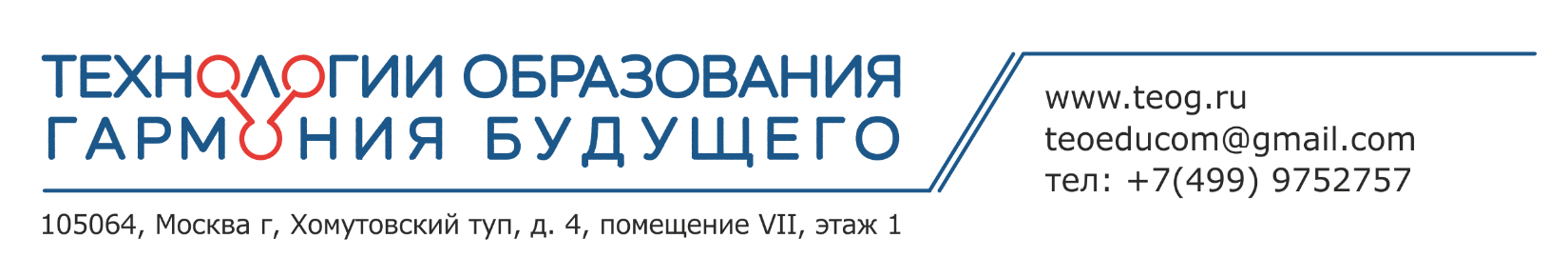 Экономим на врачах и отдыхаем! Членам Профсоюза скидка 5 % *Город-курорт Евпатория расположен на берегу мелководного Каламитского залива. По сравнению с другими курортами Крыма, климат Евпатории самый сухой и необычайно полезный. Сочетание степного и морского климата, более 200 солнечных дней в году, мелкая прибрежная зона, песчаные пляжи создают исключительно благоприятные условия для лечения и оздоровления взрослых и родителей с детьми.Санаторий «ИСКРА»Размещение: двухэтажный корпус, 1-комнатные 2-х местные номера с удобствами (туалет, умывальник, душ в номере). Капитальный ремонт корпуса произведен в .Водоснабжение: холодная, горячая вода круглосуточно.Питание: 4-ех разовое (завтрак, обед, полдник, ужин).Купание: до моря 300 метров, пляж песчаный (навесы, лежаки, душ). Основные показания для лечения: заболевания опорно-двигательного аппарата, заболевания нервной системы, органов дыхания.График отдыха и стоимость путевок:*на взрослую путевкуДокументы: российский паспорт, свидетельство о рождении ребенка, санаторно-курортная карта, справки о прививках и эпидокружении.Для бронирования путевок просим направлять заявку (форма заявки прилагается) E-mail: mail@prof.asДа здравствует ЛЕТО 2020!ВСЕМ! ВСЕМ! ВСЕМ! Скидка членам Профсоюза!
Экономим время на врачах! И ОТДЫХАЕМ!
300 метров до моря, удобные номера с кондиционером и заботливый персонал!
Подай заявку и путевка прилетит к тебе на электронную почту!
Подробнее об отдыхе на море№п/пДаты заездаСтоимость взрослой путевкиСтоимость детской путевки (ребенок до 15 лет)16.06.2020-29.06.202025 200 рублей (1800 к/д)24 000 рублей01.07.2020-14.07.202029 400 рублей (2100 к/д)28 000 рублей16.07.2020-29.07.202029 400 рублей28 000 рублей31.07.2020-13.08.202029 400 рублей28 000 рублей15.08.2020-28.08.202029 400 рублей28 000 рублей